Stage 1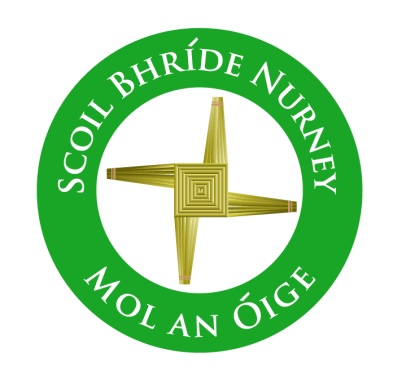 Green *Classroom Support(Support for all)                Support Plan No:Student’s nameAgeLead teacherClass/yearStart date of plan Review date of planClassroom Support PlanPriority concernsPriority concernsTargets for the studentTargets for the studentStrategies to help the student achieve the targets 
Strategies to help the student achieve the targets 
Signature of parent(s)/ guardian(s)Signature of teacherClassroom Support Plan ReviewDate of reviewHave the targets of the Classroom Support Plan been reached?Have the targets of the Classroom Support Plan been reached?Any comments from the student?Any comments from the student?Any comments from the parent(s)/guardian(s)?Any comments from the parent(s)/guardian(s)?Any comments from the student?Any comments from the student?Any comments from the parent(s)/guardian(s)?Any comments from the parent(s)/guardian(s)?Outcome of ReviewPlease tick below as appropriateContinue at current level of support i.e. Green Classroom Support PlanNo further support needed in this area at this timeSignature of parent(s)/ guardian(s)Signature of teacher